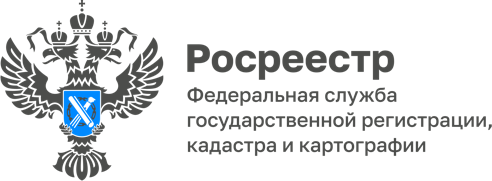 Статистика Управления Росреестра по Волгоградской области	В Управлении Росреестра по Волгоградской области обобщили статистические данные в учетно-регистрационной сфере за период с 01.08.2022 по 07.08.2022: - общее количество заявлений о государственном кадастровом учете и (или) государственной регистрации прав – 6 624, из них в электронном виде – 2 761, что составляет 41,7 % от общего количества заявлений;- общее количество заявлений о государственной регистрации договоров участия в долевом строительстве - 76, из них в электронном виде - 62, что составляет 81,6 % от общего количества заявлений;- общее количество заявлений о государственной регистрации ипотеки, поданных в электронном виде срок государственной регистрации, по которым не превышает 1 день - 277 (95,4 %);- количество объектов недвижимости, в отношении которых осуществлены государственный кадастровый учет и (или) государственная регистрация прав в рамках Федерального закона от 05.04.2021 № 79-ФЗ «О внесении изменений в отдельные законодательные акты Российской Федерации» («гаражная амнистия»): 10 земельных участков и 9 гаражей.С уважением,Балановский Ян Олегович,Пресс-секретарь Управления Росреестра по Волгоградской областиMob: +7(937) 531-22-98E-mail: pressa@voru.ru